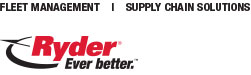 Ryder Headquarters – 11690 NW 105th Street, Miami 33178Contact Person: Alicia Brown (305) 500-4069 (office) / 678-522-7532 (cell)Thank you for registering for ATD South Florida Event.Important information for your visit:Getting to Ryder HQ – Driving directions are on the next page.  Note that Ryder HQ is located right off of the Florida Turnpike- Homestead Extension.  Traffic from North and South can be very heavy at that time of day, allow ample time to get to HQ.  Entering the HQ Campus –As you approach the entrance gates, please stay on the right lane and give your name and ID to the Security Guard. A list with registration will be given to the security. If you are a walk in and have not registered, please let the Security know that you are here for “ATD South Florida Chapter Event” that is being held at the cafeteria. Parking: Once you are done with security at the gate, please take  a left and drive to the back of the building. There is plenty of space and there will be signage by the Cafeteria door. Park your car anywhere close by the entry door to the cafeteria. While in Headquarters maintain a safe speed limit of 5mph, and watch for pedestrians leaving the building.  Please make sure you have a Picture ID with you.  We look forward to seeing you at our Ryder Headquarters!Directions to Ryder:11690 NW 105th StreetMiami, FL 33178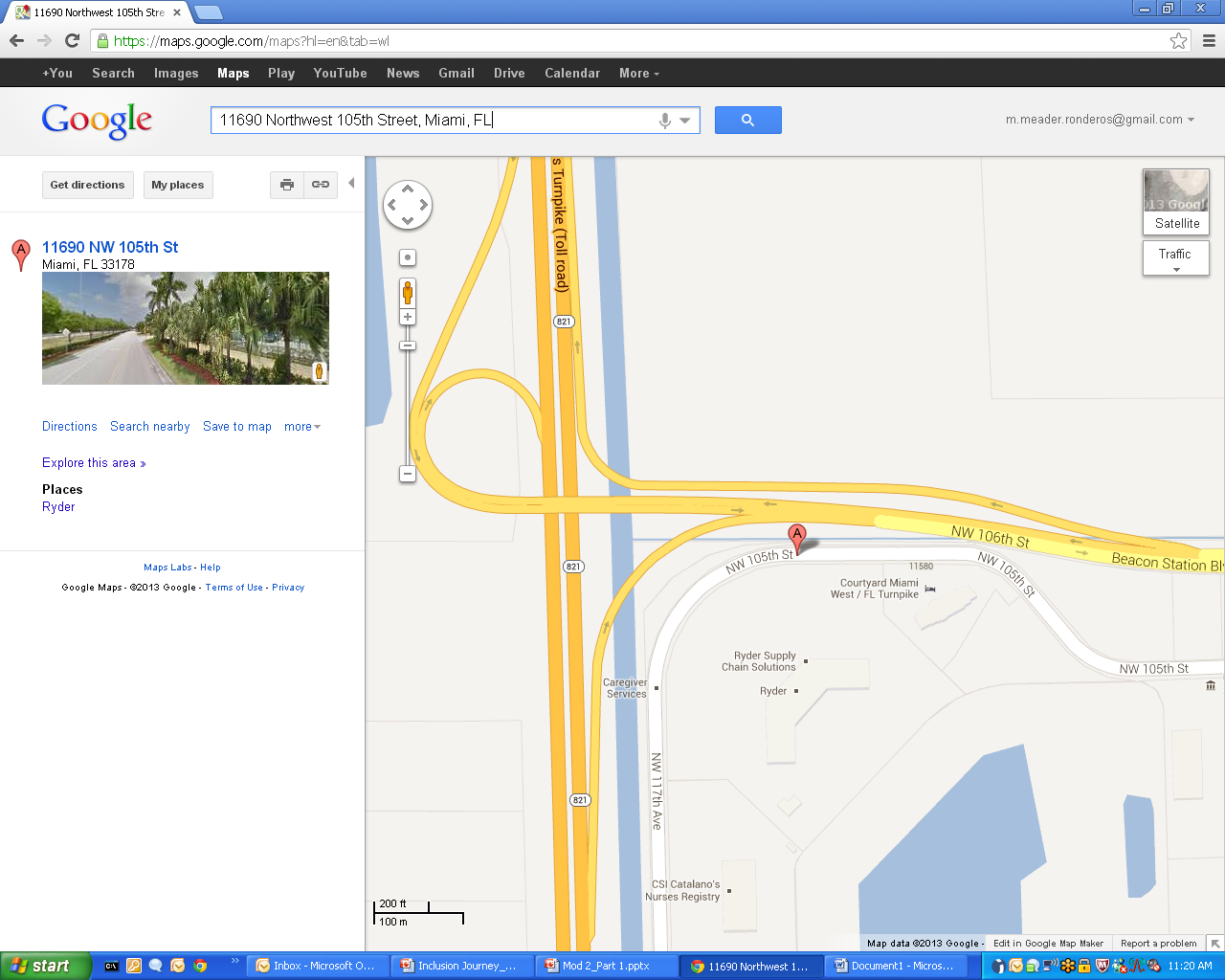 Florida TurnpikeComing from the North or South, take exit 34 (106th Street/Gran Park).Follow off-ramp on to 106th Street.Take a right at the first light, then take immediate right.Follow road past the Courtyard Marriott and pass the first Ryder driveway.Enter through main driveway (Security Gates).Let the Guard know you are attending the Collaboration event.Park where you can, enter through main front entrance.Palmetto (826)If coming from the North, take North Okeechobee Road (HWY 27) exit WEST.Take a LEFT on to NW 116th Way (BEACON STATION).NW 116th, eventually curves to RIGHT and turns into NW106th Street.Take a LEFT on to NW 112th Ave (last signal before you are forced on to the Turnpike).Take first RIGHT.Follow road past the Courtyard Marriott and pass the first Ryder driveway.Enter through main driveway (Security Gates).Let the Guard know you are attending the Collaboration event.Park where you can, enter through main front entrance.If coming from the South on the Palmetto, you can take Okeechobee Road (see directions above), take the Dolphin Expressway (836) West to FLA Turnpike North, or take the NW 74th Street exit WEST to the FLA Turnpike North.  (See Turnpike instructions).